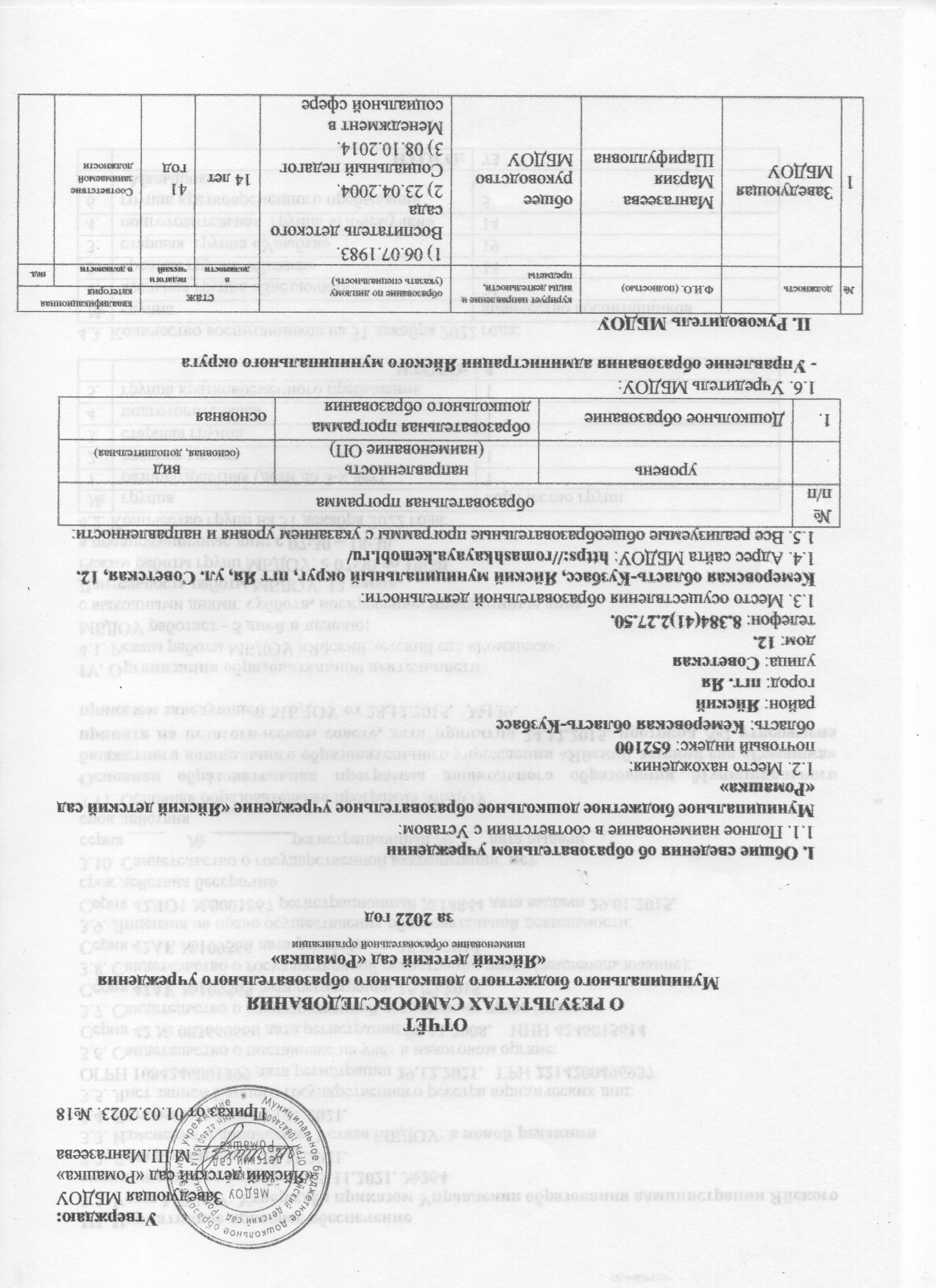 III. Нормативное правовое обеспечение3.1. Устав МБДОУ: Утверждён приказом Управления образования администрации Яйского муниципального округа от 25.11.2021. №2643.2. Дата регистрации: 25.11.2021.3.3. Изменения и дополнения Устава МБДОУ: в новой редакции3.4. Дата регистрации: 25.11.2021.3.5. Лист записи Единого государственного реестра юридических лиц:ОГРН 1084246001399 дата регистрации 29.12.2021.   ГРН 22142004969373.6. Свидетельство о постановке на учёт в налоговом органе:Серия 42 № 003660660 дата регистрации 05.11.2008.    ИНН 42460156143.7. Свидетельство о государственной регистрации права (здание):Серия 42АЕ №109565 дата регистрации 15.09.2015.3.8. Свидетельство о государственной регистрации права (землепользование):Серия 42АЕ №109566 дата регистрации 15.09.2015.3.9. Лицензия на право осуществления образовательной деятельности:Серия 42ЛО1 №0001867 регистрационный №14844 дата выдачи 29.01.2015.срок действия бессрочно3.10. Свидетельство о государственной аккредитации: нет серия ____     № _________регистрационный № ___ дата выдачи _______срок действия _______ 3.11. Основная образовательная программа МБДОУ:Основная образовательная программа дошкольного образования Муниципального бюджетного дошкольного образовательного учреждения «Яйский детский сад «Ромашка» принята на педагогическом совете, дата принятия 24.12.2015. протокол №2 утверждена приказом заведующей МБДОУ от 28.12.2015.   №139. IV. Организация образовательной деятельности4.1. Режим работы МБДОУ «Яйский детский сад «Ромашка»:МБДОУ работает - 5 дней в неделю; с выходными днями: суббота, воскресенье, праздничные дни;Длительность работы МБДОУ: 12 часовРежим работы групп МБДОУ: с 07:30 до 19:30 в предпраздничные дни: с 07:30 – 18:30.4.2. Количество групп на 31 декабря 2022 года:4.3. Количество воспитанников на 31 декабря 2022 года:4.4. Характеристика семей по составу:4.5. Характеристика семей по количеству детей:V. Обеспечение общеобразовательных программ педагогическими кадрам5.1. Общие сведения о педагогических кадрах:5.2. Обеспеченность специалистами службы сопровождения:5.3. Сведения об укомплектованности педагогическими кадрамиVI. Воспитательная деятельность МБДОУ6.1. Сведения о занятости воспитанников во внеурочной деятельности:6.2.    Сведения о воспитанниках асоциального поведения:VII. Обеспечение условий безопасностиVIII. Достижения воспитанников8.1. Сведения об участии воспитанников по общеобразовательным программам в фестивалях, смотрах, конкурсах:IX. Условия для организации образовательной деятельности9.1. Тип здания (зданий): типовой проект, приспособленное, иное: - существующее здание прямоугольной формы, отдельно стоящее, с подвалом под частью здания в осях 1-3, Б-Г, 2-х этажное, с размерами в осях 55,33х11,33м.9.2. Количество учебных кабинетов: 4 групповых секцииих общая площадь: 205 м29.3. Количество дополнительных помещений для образовательной деятельности: 3 (три) помещения их общая площадь: 35 м29.4. Фактическая численность воспитанников в течение года: 73 ребёнка9.5. Наличие библиотеки: не имеется 9.6. Наличие спортивного зала: имеется9.7. Наличие спортивной площадки: имеется9.8. Наличие актового зала: не имеется9.9. Наличие помещений для кружковых занятий имеется9.10.  Количество мастерских: не имеется9.11. Наличие столовой: имеется пищеблок9.12. Технические средства обеспечения деятельности:9.13. Организация горячего питания:№группаколичество групп1.разновозрастная (дети до 3-х лет) 12.средняя группа13.старшая группа14.подготовительная15. группа кратковременного пребывания1ИТОГО:5№группаколичество воспитанников1.ясельная группа «Звёздочки»212.средняя группа «Сказка»143.старшая  группа «Улыбка»194.подготовительная  группа «Почемучки»146.группа кратковременного пребывания «Малышок»5ИТОГО:73состав семьиколичество семейот общего количества семей воспитанниковполная4973неполная с матерью2473оформлено опекунство073Количество детей в семьеКоличество семейОт общего количества семей воспитанников1 (один) ребёнок20732 (два) ребёнка31733 (три) ребёнка и более2273показателиединица измерения (человек)Общая численность педагогических работников, в том числе:15 человек- численность/удельный вес численности педагогических работников, имеющих высшее образование, в общей численности педагогических работников;4 человека- численность/удельный вес численности педагогических работников, имеющих высшее образование педагогической направленности (профиля), в общей численности педагогических работников;4 человека- численность/удельный вес численности педагогических работников, имеющих среднее профессиональное образование, в общей численности педагогических работников;10 человек- численность/удельный вес численности педагогических работников, имеющих среднее профессиональное образование педагогической направленности (профиля), в общей численности педагогических работников;10 человек- численность/удельный вес численности педагогических работников, которым по результатам аттестации присвоена квалификационная категория в общей численности педагогических работников, в том числе:6 человек- высшая7 человек- первая2 человека- численность/удельный вес численности педагогических работников в общей численности педагогических работников, педагогический стаж работы которых составляет:- до 5 лет1 человек- свыше 30 лет;2 человека- численность/удельный вес численности педагогических работников в общей численности педагогических работников в возрасте до 30 лет0- численность/удельный вес численности педагогических работников в общей численности педагогических работников в возрасте от 55 лет2 человека- численность/удельный вес численности педагогических и административно-хозяйственных работников, прошедших за последние 5 лет повышение квалификации/профессиональную переподготовку по профилю педагогической деятельности или иной осуществляемой в образовательной организации деятельности, в общей численности педагогических и административно-хозяйственных работников15 человек- численность/удельный вес численности педагогических и административно-хозяйственных работников, прошедших повышение квалификации по применению в образовательном процессе федеральных государственных образовательных стандартов в общей численности педагогических и административно-хозяйственных работников15 человек№специалисты, сопровождающие образовательную деятельность (педагог-психолог, социальный педагог, логопед, классный воспитатель, медицинский работник)количество ставокфактическое количество специалистовстаж работы в должности1.педагог – психолог 1132.социальный педагог 0003.логопед1134.медицинская сестра1135Учебный предметКол-во штатных единицФактическикое количество Кол-во педагогов, квалификация которых не соответствует Кол-во педагогов, прошедших КПК за последние 3 годаКол-во молодых спец-товКол-во пенсионероввакансиясроквакансиистарший воспитатель11010000музыкальный руководитель11010000педагог-психолог11010000логопед11000000воспитатель88081100педагог дополнительного  образования  22020100инструктор  по физической культуре 11010000 показатели участия воспитанниковво внеурочной деятельностиколичество участниковот общего числа воспитанниковзанятия в кружках1973получение дополнительных образовательных услуг в МБДОУ 1973занятия в спортивных секциях:- в МБДОУ- вне МБДОУ19147373уровень образованиявоспитанники, находящиеся в группе риска, состоящие на   учете в ОУвоспитанники, состоящие на учете в КДН(%)воспитанники,  состоящие на учете нарколога (%)направлены в специальные ОУ для детей с девиантным поведением (%)исключены из ОУ за грубые и неоднократные нарушения Устава (%)осуждены за право-нарушения  (%)дошкольное000000№показатели условий обеспечения безопасности участников образовательного процесса в ДОУСодержание показателя1.Количество случаев травматизма воспитанников  во время пребывания в МБДОУ 02.Количество случаев пищевых отравлений 03.Количество чрезвычайных ситуаций (пожар, нарушение систем обеспечения в МБДОУ)04.Количество вынесенных предписаний со стороны: - органов противопожарной безопасности;- органов Роспотребнадзора;- инспекции по охране труда (указать конкретно) Предписание от 30.09.2022 №72 Главное управление МЧС России по Кемеровской области-Кузбассу управление надзорной деятельности и профилактической работы Отдел деятельности и профилактической работы г.Анжеро-Судженска, Яйского и Ижморского районов5.Доступность медицинской помощи в ОУ (наличие медицинского кабинета, оборудования, медицинских работников в соответствии с установленными штатами)  Лицензия №ЛО-42-01-004117 от 12.01.2016.на осуществление медицинской деятельности6.Знакомство воспитанников с правилами техники безопасности  Чтение, беседы, просмотр видеофильмов, мультфильмовпоказатели участия  в фестивалях, конкурсах, смотрах и т.д.уровень фестиваля, конкурса, смотра (муниципальный, региональный, федеральный, международный)кол-во от общего числа воспитанников воспитанники - участникиФедеральный:Региональный:Муниципальный:50110737373 воспитанники - победителиФедеральный:Региональный:Муниципальный:50025737373Наименование *количествоПК5ноутбук3электронная доска0мультимедийный проектор1принтер5многофункциональное устройство0сканер3ксерокс4название нормативного правового акта,регламентирующего порядок организациипитания в ДОУ (дата, № приказа об утверждении)количестводетей вМБДОУохват горячимпитанием детей(человек)(завтрак, обед,полдник, ужин)количествопоставщиковпродуктовпитания1234Положение об организации питаниявоспитанников МБДОУ «Яйский детский сад «Ромашка»,Приказ от 31.08.2021. №6310-дневное меню дляорганизации питания детей в возрасте от 1,5 до 3-х лет10-дневное меню дляорганизации питания детей в возрасте от 3-х до 7-ми лет73687